проєкт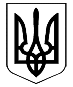 ВЕЛИКОДИМЕРСЬКА СЕЛИЩНА РАДАБРОВАРСЬКОГО РАЙОНУ КИЇВСЬКОЇ ОБЛАСТІР І Ш Е Н Н ЯПро затвердження проекту землеустроющодо відведення земельної ділянкицільове призначення якої змінюється зведенняя особистого селянського господарства на будівництво і обслуговування житлового будинку, господарських будівель і споруд(присадибна ділянка)гр.  Нижник Ользі ГригорівніРозглянувши проект землеустрою  щодо відведення земельної ділянки  цільове призначення якої змінюється з ведення особистого селянського господарства на  для будівництва і обслуговування житлового будинку, господарських будівель і споруд (присадибна ділянка) в с Тарасівка, вул.Молодіжна гр. Нижник Ользі Григорівні площею 0,2015 га,  відповідно до ст. 50 Закону України «Про землеустрій», п. 5 ст. 16 Закону України «Про державний земельний кадастр», ст. ст. 118, 122, 123, 186-1 Земельного кодексу України, керуючись ст. 26, ч. 1 ст. 59 Закону України «Про місцеве самоврядування в Україні», враховуючи позитивні висновки та рекомендації постійної депутатської комісії з питань земельних відносин та охорони навколишнього природного середовища, ВеликодимерськаселищнарадаВ И Р І Ш И Л А:Затвердити проект землеустрою щодо відведення земельної ділянки  цільове призначення, якої змінюється з ведення особистого селянського господарства на для будівництва і обслуговування житлового будинку, господарських будівель і споруд (присадибна ділянка) в с Тарасівка, вул.Молодіжна Нижник Ользі Григорівні площею 0,2015 га.Змінити цільове призначення земельної ділянки з ведення особистого селянського господарства на для будівництва і обслуговування житлового будинку, господарських будівель і споруд (присадибна ділянка), площею 0,2015 га, яка належить  Нижник Ользі Григорівні кадастровий номер 3221282009:01:018:0032.Гр. Нижник Ользі Григорівні приступити до використання земельної ділянки за цільовим призначенням після реєстрації речового права на земельну ділянку та отримання правовстановлюючих документів на земельну ділянку.         Контроль за виконанням цього рішення покласти на постійну депутатську комісію Великодимерської селищної ради VIII скликання з питань земельних відносин та охорони навколишнього природного середовища.                        Селищний голова                          Анатолій БОЧКАРЬОВсмт Велика Димеркавід 02 лютого  2023 року№       ХLІІ-VІІІ